Об окончании отопительного сезона 2022-2023 годаВ связи с установившейся теплой погодой, на основании пункта 11.7 Правил технической эксплуатации тепловых энергоустановок, утвержденных приказом Министерства энергетики Российской Федерации от 24 марта 2003 года № 115, администрация Порецкого муниципального округа Чувашской Республики   п о с т а н о в л я е т:1. Рекомендовать руководителям предприятий, организаций, учреждений бюджетной сферы, начальникам территориальных отделов, МУП «ОП ЖКХ» Порецкого района завершить отопительный сезон 2022/2023 гг., в связи с  установлением среднесуточной температуры наружного воздуха + 8°С и выше в течение 5 суток подряд, с 24 апреля 2023 года.2. Контроль за исполнением настоящего постановления возложить на отдел строительства, дорожного хозяйства, ЖКХ и экологии УБиРТ.3. Опубликовать настоящее постановление в издании «Вестник Поречья» и разместить на официальном сайте Порецкого муниципального округа в сети «Интернет».4. Настоящее постановление вступает в силу со дня его подписания.Глава Порецкого муниципального округа                                                               Е.В. Лебедев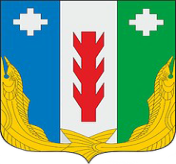 Администрация Порецкого муниципального округа Чувашской РеспубликиПОСТАНОВЛЕНИЕ_________№ _____с. ПорецкоеЧăваш РеспубликинПăрачкав муниципалитет округӗн администрацийĕЙЫШĂНУ21.04.2023 № 245Пăрачкав сали